In geometry, a rule that is accepted without proof is called an axiom or a  _____________. Ruler PostulateSegment Addition PostulateLine segments that have the same length are called ___________ segments. Their lengths or the distances between their respective points are ______________ but the segments are _______________.AB = CD is read 		. is read 		.Example 1 - Find DE to the nearest millimeter.Example 2 – Find the distance between Mary Lake and Beach Lake.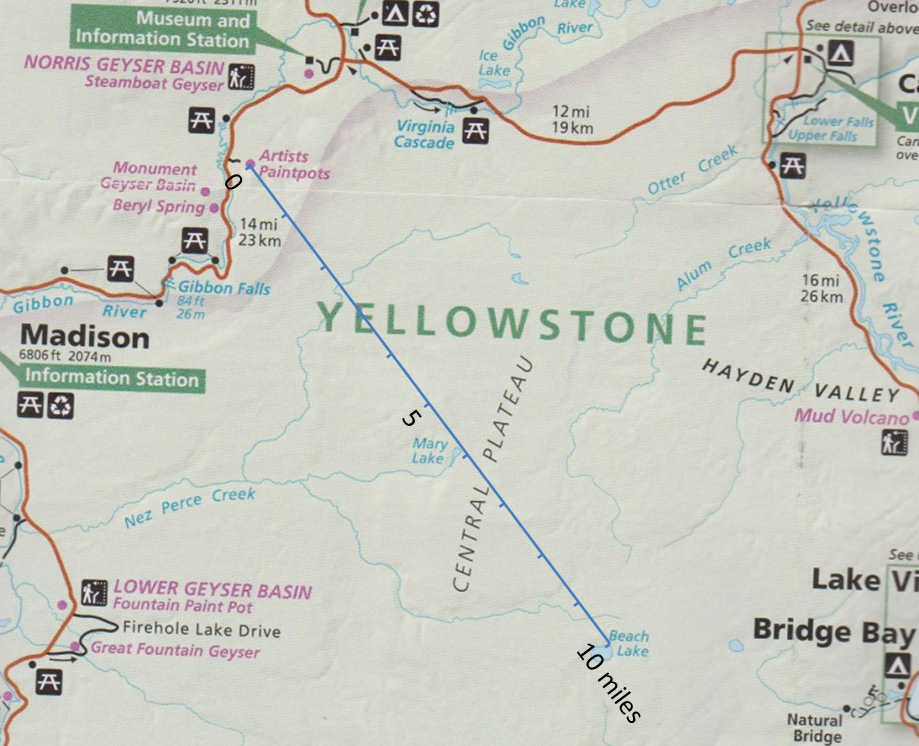 When three points are collinear, you can say that point is _______________ the other two.Example 4 – Find XZ.Example 5 – Find EF.Example 3Plot the points P(-4, 2), Q(3, 3), R(-1, 4), and 
S(-1, -2) in a coordinate plane. Then determine whether.Example 6 - Determine the distance between Springfield, MO and St. Louis, MO.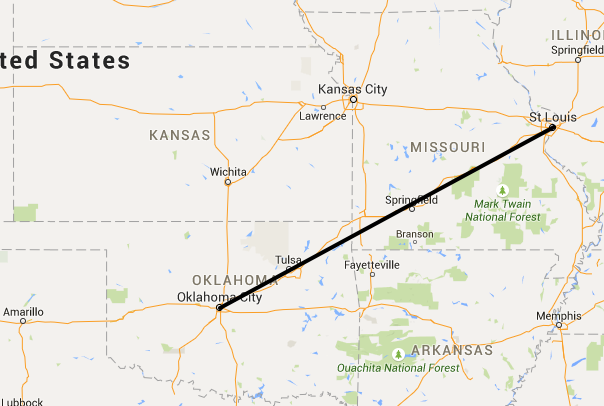 Example 3Plot the points P(-4, 2), Q(3, 3), R(-1, 4), and 
S(-1, -2) in a coordinate plane. Then determine whether.Example 6 - Determine the distance between Springfield, MO and St. Louis, MO.